                                  SOLICITAÇÃO DE SUBSTITUIÇÃO DE MONOGRAFIA                                     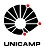 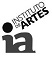 DOUTORADO EM MÚSICA – 22DINFORMAÇÕES DO ESTUDANTENome:      RA:      E-mail:      Orientador(a):      SOLICITAÇÃOSolicitamos substituir o Exame de Monografia  pelo artigo (título do Artigo)       publicado (título do periódico)       em . Informamos que a classificação da referida revista junto a CAPES é , conforme consulta realizada em .Estamos cientes de que, caso a presente solicitação não seja aprovada, o Exame de Monografia deverá ser realizado até o final do 5º semestre do curso. Assinatura do Estudante:Assinatura do Orientador:PARECER DA SUBCPG MÚSICAAvaliação (aprovada ou reprovada):Carimbo e Assinatura do Coordenador:Data: ______/______/__________